О внесении изменений в решение Собрания депутатов Нижнекумашкинского сельского поселения от 15.03.2019 г. № 52/3 «Об утверждении Положения об организации деятельности старост на территории населенного пункта Нижнекумашкинского сельского поселения Шумерлинского района» На основании экспертного заключения № 1307/2018 от 01.07.2018 года Министерства юстиции и имущественных отношений Чувашской РеспубликиСобрание депутатов Нижнекумашкинского сельского поселенияШумерлинского района Чувашской Республики решило:Внести изменения в  Положение об организации деятельности старост на территории населенного пункта Нижнекумашкинского сельского поселения Шумерлинского, утвержденного решением Собрания депутатов Нижнекумашкинского сельского поселения от 15.03.2019 г.     № 52/3 (далее-Положение) следующие изменения: 1.1. пункт 3.3. Положения изложить в следующей редакции:«3.3. В случае утраты (утери, хищения), порчи удостоверения, а также непригодности удостоверения для дальнейшего использования вследствие износа, повреждения или других причин, установления неточности или ошибочности произведенных в удостоверении записей, изменения персональных данных старосты, Собранием депутатов Нижнекумашкинского сельского поселения в течение трех рабочих дней производится замена удостоверения на основании письменного заявления старосты с указанием причины его замены. Ранее выданные удостоверения (за исключением случаев его утраты) подлежат сдаче в Собрание депутатов Нижнекумашкинского сельского поселения.В случае утраты (утери, хищения) удостоверения, председателем Собрания депутатов Нижнекумашкинского сельского поселения в течение трех календарных дней составляется акт об утрате удостоверения (далее - акт) и проводится расследование причин и обстоятельств его утраты.»1.2. пункт 3.4. Положения изложить в следующей редакции:«3.4. При утрате удостоверения к акту приобщается заключение о результатах расследования причин и обстоятельств утраты удостоверения.
Замена удостоверения осуществляется на основании заявления старосты о выдаче нового удостоверения в течение трех рабочих дней. Заявление подается на имя председателя Собрания депутатов Нижнекумашкинскогосельского поселения, в заявлении указываются причины замены удостоверения.В случае изменения старостой фамилии, имени или отчества к заявлению прилагаются заверенные копии документов, подтверждающих факт изменения фамилии, имени или отчества.»;1.3. пункт 3.5. Положения изложить в следующей редакции:«3.5. При прекращении полномочий старосты сельского населенного пункта удостоверение старосты сельского населенного пункта подлежит возврату Собранию депутатов Нижнекумашкинского сельского поселения в день прекращения полномочий старосты сельского населенного пункта»;Настоящее решение вступает в силу после его официального опубликования в информационном издании «Вестник Нижнекумашкинского сельского поселения Шумерлинского района». Глава  Нижнекумашкинского сельского поселения Шумерлинского района 				      В.В. ГубановаЧĂВАШ РЕСПУБЛИКИ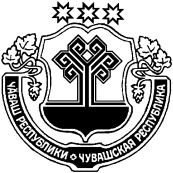 ÇĚМĚРЛЕ РАЙОНĚЧУВАШСКАЯ РЕСПУБЛИКАШУМЕРЛИНСКИЙ РАЙОНАНАТ КĂМАША ЯЛ ПОСЕЛЕНИЙĚНДЕПУТАТСЕН ПУХĂВĚЙЫШĂНУ16.08.2019 г     58/1№ Анат Кăмаша салиСОБРАНИЕ ДЕПУТАТОВНИЖНЕКУМАШКИНСКОГО СЕЛЬСКОГО ПОСЕЛЕНИЯРЕШЕНИЕ16.08.2019 г. № 58/1село Нижняя Кумашка